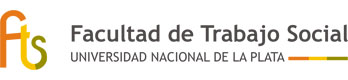 Programa de fortalecimiento de la investigación y el posgradoConvocatoria octubre 2021Documentación a presentarLínea de becas internas de formación en investigación	 Las becas se otorgarán a estudiantes avanzados y graduados de hasta un año 	de recibidos (a la fecha de inicio de la convocatoria) de la FTS, que reúnan las 	condiciones para formarse en investigación bajo la dirección de un docente 	investigador y en el marco de un Proyecto acreditado por la UNLP y que tenga 	sede en la FTS. Se considera por estudiante avanzado a quien tiene más del 	60 % de materias aprobadas.Documentación a presentar. Será enviada por correo electrónico en formato pdf: programafortalecimiento2021@gmail.com y en formato pdfIndicando en el Asunto: Línea y ApellidoEj.: Asunto: Línea B, GarcíaLos archivos serán adjuntados con la siguiente indicación:-Nota_Apellido (Nota dirigida a la Secretaría de Investigación y Posgrado presentando postulación a la Línea de Becas Internas de formación en investigación)-Formulario_Apellido (Formulario de inscripción con datos personales del postulante; datos de Director (y Codirector si correspondiera); lugar de trabajo. Deberá ir acompañado por la firma del postulante, Director y Codirector -si hubiese- de beca propuesto/s)Para el caso de no disponer los medios necesarios para obtener la firma del Director y/o Codirector, deberán enviar un correo electrónico desde su casilla personal con el aval a dicha postulación, mencionando Nombre, Apellido, DNI del postulante. -CV Director_Apellido (CV abreviado del Director/a y de corresponder, del codirector/a (máximo 2 carillas)-DNI_Apellido (Copia del DNI)-Plan_Apellido (Plan de trabajo: incluirá fundamentación, estado del arte, objetivos, metodología, cronograma, factibilidad, recursos y equipamiento, bibliografía.)-Cert_Apellido o CV_Apellido  (Las/os estudiantes acompañarán la presentación con un certificado analítico y las/os graduadas/os entregarán un CV en formato SIGEVA)